南京晓庄学院电子工程学院南晓电学【2020】03 号签发人:刘双香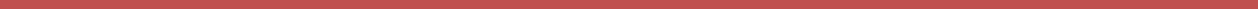 电子工程学院“春晖”奖学金评选办法“春晖”奖学金由顾春辉女士和其夫王伟先生共同创立，旨在培养具有创新精神和时代视野的青年学生。一、奖励对象“春晖”奖学金用于奖励具有创新意识、专项成果突出的具有较高自我学习热情和能力的在籍在册本科生。二、奖励标准“春晖”奖学金的奖励标准为每一学年奖励 4 名同学，一等奖 1 名，奖金 2000 元；二等奖 3 名，每人奖金 1000 元。三、评选条件申请“春晖”奖学金的学生应具备以下基本条件：1、热爱祖国、遵纪守法；尊重师长，关心集体，热心助人。2、原则上申请人在上一学期不得有挂科。3、申请人需要在某个专项领域内获得一定成果，如：专利或创新型比赛获奖等。4、同等情况下，创造性成果可以转化为应用型成果的优先考虑。5、原则上奖励个人，不奖励团队，团队整体算作一个人。四、 评选发放程序1、符合条件的学生，向学院提出书面申请，据实填写《电子工程学院“春晖”奖学金申请表》，并提供获奖证书等支撑材料。2、学院评审委员会对申请者的申请资格进行审核，评选出五个名额。3、五个名额交给顾春辉女士审核，最终评定出四个名额。4、评定结果在学院内公示，公示期不少于 5 个工作日。5、学院收到“春晖”奖学金经费后，将一次性发放给获奖学生。附件：《电子工程学院“春晖”奖学金申请表》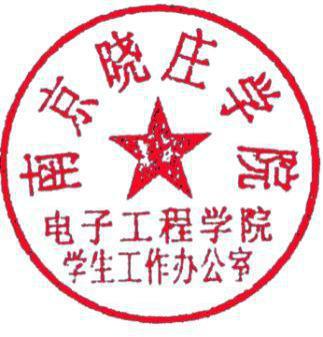 电子工程学院学生工作办公室二○二零年三月二十五日印发:学院党总支，学院综合办,学院教务办,班主任。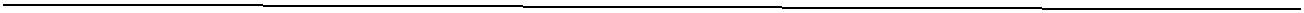 电子工程学院学生工作办公室	2020 年 3 月 25 日印发